	●	●	SOFTOP, spol. s r. o.	Dr. Daniela Fischera č. 99	060 01  Kežmarok	●	●Váš list číslo/zo dňa	Naše číslo	Vybavuje/	Žilina	812/2018/LT	Laura Rajecká	25. marca 2018		0902237074	VecUrgencia objednávky č. 251/2017Vážený obchodný partner,podľa telefonicky potvrdenej objednávky číslo 251/2018 ste nám mali dodať do 20. 03. 2018 počítačový softvér Sklad 11. Uplynulo už päť dní od dohodnutého termínu a objednaný softvér ste nám nedodali. Objednávku, prosíme uskutočniť najneskôr do 31. 03. 2018, inak odstúpime od kúpno-predajnej  zmluvy. V prílohe posielame kópiu dodávateľskej ponuky a objednávky.S pozdravomPrílohy1. Kópia dodávateľskej ponuky 2. Kópia objednávky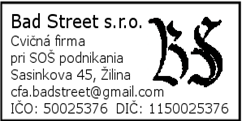 	Turská	Laura Rajecká		obchodné oddelenie